Анализ работы кружка «Юный инспектор движения» («ЮИД»)за 2021-2022 учебный год Кружок «ЮИД» осуществляет свою работу в школе 6 лет. Программа кружка предназначена для обучения детей 4-6 классов и рассчитана на один год обучения (34 часа). В программе предусмотрено проведение занятий 1 раз в неделю по 1 часу.Основная цель работы кружка: создание условий для формирования у школьников устойчивых навыков безопасного поведения на улицах и дорогах. Задачи кружка: сформировать у обучающихся потребность в изучении правил дорожного движения и осознанного к ним отношения;сформировать устойчивые навыки соблюдения и выполнения правил дорожного движения;  обучить способам оказания самопомощи и первой медицинской помощи;повысить интерес школьников к велоспорту; развивать у учащихся умение ориентироваться в дорожно-транспортной ситуации;воспитывать чувство ответственности, культуры безопасного поведения на дорогах и улицах; выработать у учащихся культуру поведения в транспорте и дорожную этику. Главной задачей отряда ЮИД является активное участие в пропаганде правил дорожного движения среди  детей  и  подростков и предупреждение их нарушений, оказание помощи ГИБДД в проведении широкой профилактической работы по предупреждению детского транспортного травматизма.Основными направлениями деятельности являются:•    организация изучения школьниками правил дорожного движения;•   оформление кабинетов, уголков безопасности движения, стендов и другой наглядной агитации по безопасности движения;•    выступление агитбригады;• проведение практических занятий с велосипедистами на спортивной площадке, мини-соревнования по правилам дорожного движения;• организация и проведение в школе игр, викторин, соревнований по основам безопасности движения;В течение 1 полугодия 2021-2022 учебного года, в связи с неблагоприятной эпидемиологической ситуацией, участники отряда ЮИД не проводили тематические мероприятия по правилам дорожного движения. Во 2 полугодии отряд принимал участие в муниципальном конкурсе видеороликов по безопасности дорожного движения и занял призовое место.Для проведения мероприятий по профилактике детского дорожно-транспортного травматизма члены отряда в системе изучают ПДД, что даёт им возможность объективно и грамотно оценивать работы учащихся, действия юных велосипедистов на соревнованиях «Безопасное колесо». Перед каникулами с ребятами проводились зачетные занятия по ПДД. В начале учебного года, в соответствии с программными мероприятиями был составлен план работы отряда ЮИД и тематический план занятий с юными инспекторами движения на 2021-2022 учебный год. На первых занятиях определили название отряда «Безопасное Движение» и девиз:ЮИД-это сила, ЮИД-это класс!Соблюдать безопасность призываем всех вас!Оформили уголок ЮИД. Подготовлены памятки по правилам дорожного движения для учащихся.В конце сентября среди участников кружка проведена викторина на знание правил дорожного движения.  Определены победители: Илькина Н. (5 класс), Зимина А.(5 класс), Погребная Д (4 класс), Патрунов С( 5 класс). Также учащиеся принимают участие в интернет олимпиадах: В октябре 2021 года учащиеся принимали участие во Всероссийской дистанционной интернет-олимпиаде «#Развиваюсь_с_ЮИД» и получили сертификаты участия. В ноябре  2021 Всероссийская онлайн-олимпиада «Безопасные дороги» https://olympiads.uchi.ru/olymp/roads (учебный портал Учи.Ру) Март 2022 Акция «Засветись. Стань заметнее на дороге» (о важности использования световозвращающих элементов), «Опасный перекресток». Апрель 2022 Конкурс рисунков «ПДД соблюдай – по дороге не гуляй!»Конкурс методических разработок  на сайте «Школьный автобус» (методическая разработка «Посвящение в пешеходы» Каждую четверть проводились рейды «Внимание дети», «Родительский патруль», в которых участники отряда также активно участвовали. В 2021-2022 учебном году в нашей школе оборудован учебный кабинет по безопасности дорожного движения, оснащенный в полном соответствии с учебно-методическими рекомендациями. Кабинет предназначен для проведения воспитательной работы с учащимися школы с целью углубления их знания правил дорожного движения.Яркая наглядность, техническая оснащенность  класса служит повышению мотивации изучения ПДД ребятами, что способствует расширению пропаганды безопасного поведения на дорогах, увеличению количества мероприятий. Это место, где учащиеся могут ознакомиться с современными достижениями в области организации движения, получить консультацию по правилам дорожного движения. Кабинет оснащен учебно-наглядными пособиями и техническими средствами обучения. Все занятия проводятся с использованием наглядных пособий, которые отображают средства регулирования движения (знаки, разметку, сигналы регулировщика и светофора и т. д.) и правила их применения; иллюстрируют действия, предписанные в ПДД в случаях применения различных средств регулирования; раскрывают особенности регламентации движения в различных условиях (действия пешеходов, скорость и расположение транспортных средств на проезжей части и т. д.); наглядно воспроизводят содержание отдельных требований, предъявляемых к пешеходам и транспортным средствам.Систематическое использование на занятиях наглядных пособий позволяет сформировать чрезвычайно важные для учащихся образные представления о различных условиях движения, глубже усвоить содержание отдельных положений ПДД, выработать умение принимать решения в соответствии с требованиями правил и требованиями обеспечения личной безопасности и безопасности других участников движения.Работу отряда ЮИД за 2021-2022 учебный год можно признать удовлетворительной. Важной задачей отряда остается привлечение внимания общественности к соблюдению правил дорожного движения, для чего необходимо активизировать разъяснительную работу среди воспитанников обучающихся начального и среднего звена, привлечения родителей, администрации и старших школьников к деятельности отряда.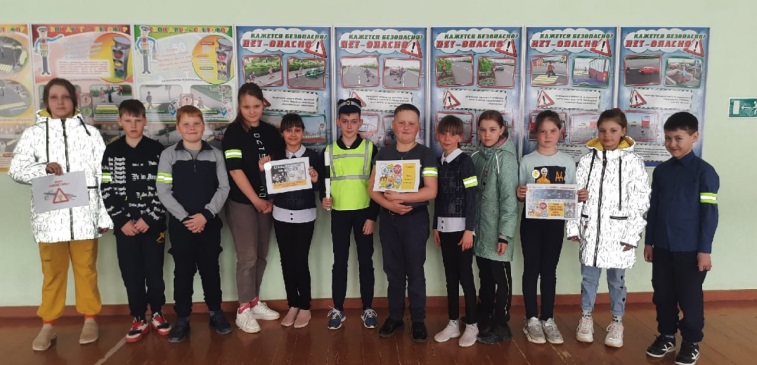 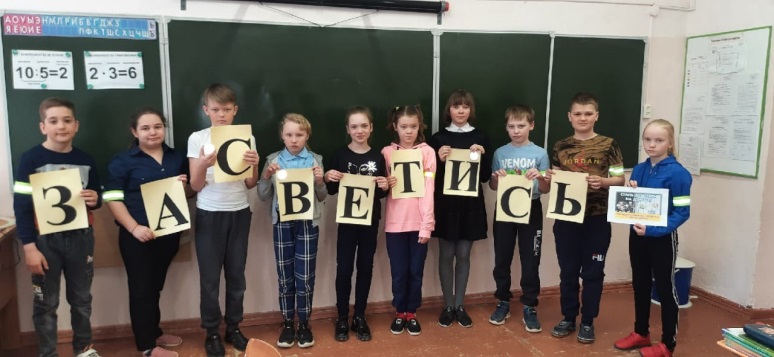 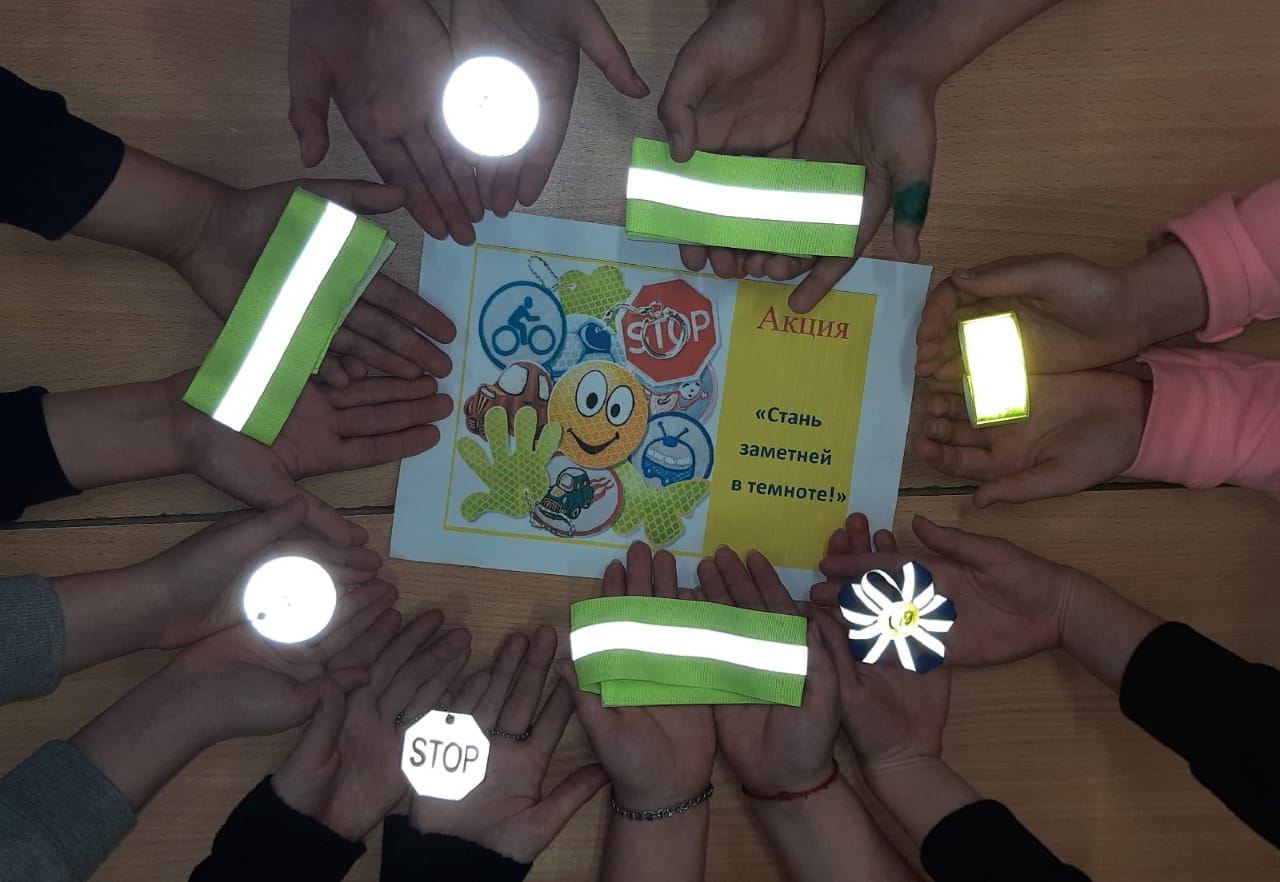 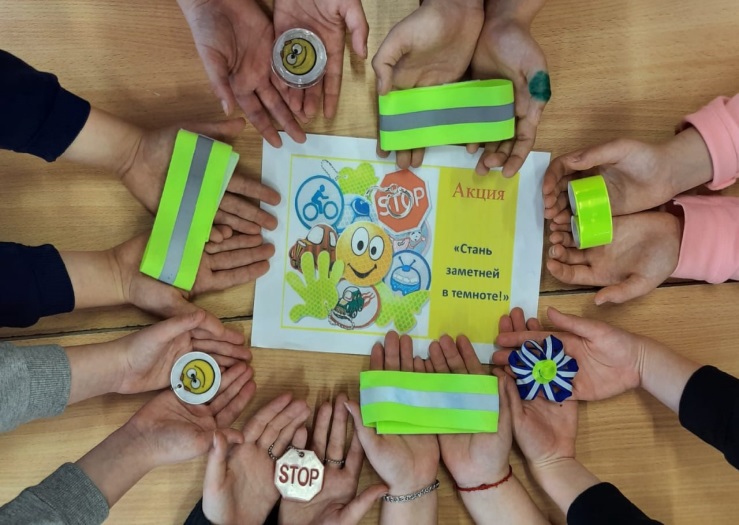 